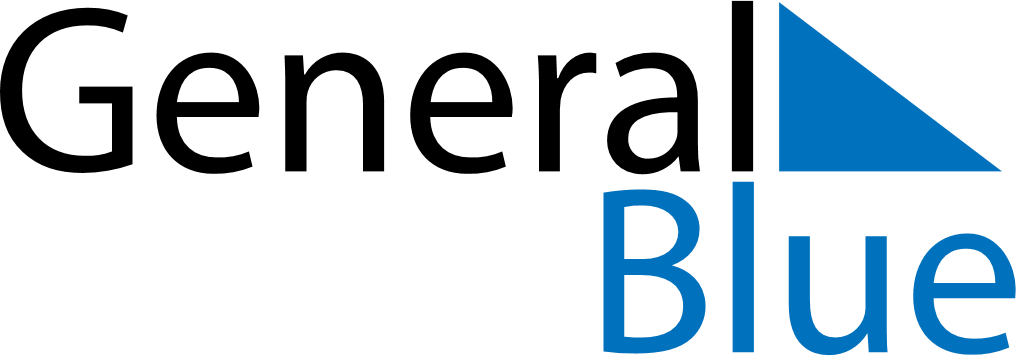 June 2024June 2024June 2024June 2024June 2024June 2024June 2024Vasastan, Stockholm, SwedenVasastan, Stockholm, SwedenVasastan, Stockholm, SwedenVasastan, Stockholm, SwedenVasastan, Stockholm, SwedenVasastan, Stockholm, SwedenVasastan, Stockholm, SwedenSundayMondayMondayTuesdayWednesdayThursdayFridaySaturday1Sunrise: 3:42 AMSunset: 9:48 PMDaylight: 18 hours and 5 minutes.23345678Sunrise: 3:41 AMSunset: 9:50 PMDaylight: 18 hours and 8 minutes.Sunrise: 3:40 AMSunset: 9:51 PMDaylight: 18 hours and 11 minutes.Sunrise: 3:40 AMSunset: 9:51 PMDaylight: 18 hours and 11 minutes.Sunrise: 3:39 AMSunset: 9:53 PMDaylight: 18 hours and 14 minutes.Sunrise: 3:37 AMSunset: 9:54 PMDaylight: 18 hours and 16 minutes.Sunrise: 3:36 AMSunset: 9:56 PMDaylight: 18 hours and 19 minutes.Sunrise: 3:35 AMSunset: 9:57 PMDaylight: 18 hours and 21 minutes.Sunrise: 3:35 AMSunset: 9:58 PMDaylight: 18 hours and 23 minutes.910101112131415Sunrise: 3:34 AMSunset: 9:59 PMDaylight: 18 hours and 25 minutes.Sunrise: 3:33 AMSunset: 10:01 PMDaylight: 18 hours and 27 minutes.Sunrise: 3:33 AMSunset: 10:01 PMDaylight: 18 hours and 27 minutes.Sunrise: 3:32 AMSunset: 10:02 PMDaylight: 18 hours and 29 minutes.Sunrise: 3:32 AMSunset: 10:03 PMDaylight: 18 hours and 30 minutes.Sunrise: 3:31 AMSunset: 10:04 PMDaylight: 18 hours and 32 minutes.Sunrise: 3:31 AMSunset: 10:04 PMDaylight: 18 hours and 33 minutes.Sunrise: 3:31 AMSunset: 10:05 PMDaylight: 18 hours and 34 minutes.1617171819202122Sunrise: 3:30 AMSunset: 10:06 PMDaylight: 18 hours and 35 minutes.Sunrise: 3:30 AMSunset: 10:06 PMDaylight: 18 hours and 36 minutes.Sunrise: 3:30 AMSunset: 10:06 PMDaylight: 18 hours and 36 minutes.Sunrise: 3:30 AMSunset: 10:07 PMDaylight: 18 hours and 36 minutes.Sunrise: 3:30 AMSunset: 10:07 PMDaylight: 18 hours and 37 minutes.Sunrise: 3:30 AMSunset: 10:08 PMDaylight: 18 hours and 37 minutes.Sunrise: 3:30 AMSunset: 10:08 PMDaylight: 18 hours and 37 minutes.Sunrise: 3:31 AMSunset: 10:08 PMDaylight: 18 hours and 37 minutes.2324242526272829Sunrise: 3:31 AMSunset: 10:08 PMDaylight: 18 hours and 37 minutes.Sunrise: 3:31 AMSunset: 10:08 PMDaylight: 18 hours and 36 minutes.Sunrise: 3:31 AMSunset: 10:08 PMDaylight: 18 hours and 36 minutes.Sunrise: 3:32 AMSunset: 10:08 PMDaylight: 18 hours and 36 minutes.Sunrise: 3:33 AMSunset: 10:08 PMDaylight: 18 hours and 35 minutes.Sunrise: 3:33 AMSunset: 10:08 PMDaylight: 18 hours and 34 minutes.Sunrise: 3:34 AMSunset: 10:07 PMDaylight: 18 hours and 33 minutes.Sunrise: 3:35 AMSunset: 10:07 PMDaylight: 18 hours and 31 minutes.30Sunrise: 3:36 AMSunset: 10:06 PMDaylight: 18 hours and 30 minutes.